Praada Academy Schools Inc. 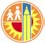 STU D E N T EM ER G EN C Y I NF O RM A T I O N F OR MParent Information:  Please fill out completely and sign where indicated.  In a major emergency, it is school district policy to retain students at school for their safety. This form will be used by the school staff when students are released to go home.  Please complete electronically or print clearly and return completed form to school.* Selected telephone number must be a direct dial number (no extensions).	Revised Asegieme 2013STUDENT’S LAST NAMESTUDENT’S LAST NAMESTUDENT’S LAST NAMESTUDENT’S LAST NAMESTUDENT’S LAST NAMESTUDENT’S LAST NAMESTUDENT’S LAST NAMESTUDENT’S LAST NAMESTUDENT’S LAST NAMESTUDENT’S LAST NAMESTUDENT’S LAST NAMESTUDENT’S LAST NAMEFIRST NAMEFIRST NAMEFIRST NAMEFIRST NAMEFIRST NAMEFIRST NAMEFIRST NAMEFIRST NAMEFIRST NAMEFIRST NAMEFIRST NAMEFIRST NAMEFIRST NAMEM.I.STUDENT’S LAST NAMEBIRTH DATEBIRTH DATEBIRTH DATEMALE	FEMALEMALE	FEMALEMALE	FEMALEMALE	FEMALEMALE	FEMALEMALE	FEMALEGRADEGRADEGRADEGRADEGRADEGRADEHOME LANGUAGEHOME LANGUAGEHOME LANGUAGEHOME LANGUAGEHOME LANGUAGEHOME LANGUAGEHOME LANGUAGEHOME LANGUAGEHOME LANGUAGEHOME LANGUAGEHOME LANGUAGESTUDENT’S LAST NAMESTUDENT’S HOME ADDRESS -- NUMBERSTUDENT’S HOME ADDRESS -- NUMBERSTUDENT’S HOME ADDRESS -- NUMBERSTUDENT’S HOME ADDRESS -- NUMBERSTREETSTREETSTREETSTREETSTREETSTREETSTREETSTREETSTREETSTREETSTREETSTREETSTREETAPT #APT #APT #CITYCITYCITYCITYCITYZIP CODESTUDENT’S LAST NAMEMAILING ADDRESS -- NUMBER(IF DIFFERENT FROM ABOVE)MAILING ADDRESS -- NUMBER(IF DIFFERENT FROM ABOVE)MAILING ADDRESS -- NUMBER(IF DIFFERENT FROM ABOVE)MAILING ADDRESS -- NUMBER(IF DIFFERENT FROM ABOVE)STREETSTREETSTREETSTREETSTREETSTREETSTREETSTREETSTREETSTREETSTREETSTREETSTREETAPT #APT #APT #CITYCITYCITYCITYCITYZIP CODESTUDENT’S LAST NAMEPARENT’S / LEGAL GUARDIAN’S LAST NAMEPARENT’S / LEGAL GUARDIAN’S LAST NAMEPARENT’S / LEGAL GUARDIAN’S LAST NAMEPARENT’S / LEGAL GUARDIAN’S LAST NAMEPARENT’S / LEGAL GUARDIAN’S LAST NAMEPARENT’S / LEGAL GUARDIAN’S LAST NAMEFIRST NAMEFIRST NAMEFIRST NAMEFIRST NAMEFIRST NAMEFIRST NAMEFIRST NAMEFIRST NAMEFIRST NAMEFIRST NAMEFIRST NAMERELATIONSHIP TO STUDENTRELATIONSHIP TO STUDENTRELATIONSHIP TO STUDENTRELATIONSHIP TO STUDENTRELATIONSHIP TO STUDENTRELATIONSHIP TO STUDENTRELATIONSHIP TO STUDENTRELATIONSHIP TO STUDENTLIVES WITH?Yes	NoFIRST NAMEWORK ADDRESS -- NUMBERWORK ADDRESS -- NUMBERSTREETSTREETSTREETSTREETSTREETSTREETSTREETSTREETSTREETSTREETSTREETSTREETSTREETSTREETSTREETCITYCITYCITYCITYCITYCITYCITYCITYZIP CODEFIRST NAMECONTACT NUMBERSCONTACT NUMBERSCONTACT NUMBERSCONTACT NUMBERSCONTACT NUMBERSCONTACT NUMBERSCONTACT NUMBERSIndicate which phone to call for each message type:*Indicate which phone to call for each message type:*Indicate which phone to call for each message type:*Indicate which phone to call for each message type:*Indicate which phone to call for each message type:*Indicate which phone to call for each message type:*Indicate which phone to call for each message type:*Indicate which phone to call for each message type:*Indicate which phone to call for each message type:*Indicate which phone to call for each message type:*Indicate which phone to call for each message type:*Indicate which phone to call for each message type:*EMAIL ADDRESS:EMAIL ADDRESS:EMAIL ADDRESS:EMAIL ADDRESS:EMAIL ADDRESS:EMAIL ADDRESS:EMAIL ADDRESS:FIRST NAMEHOMEEMERGENCYEMERGENCYEMERGENCYEMERGENCYHomeHomeCellCellCellWorkWorkWorkEMAIL ADDRESS:EMAIL ADDRESS:EMAIL ADDRESS:EMAIL ADDRESS:EMAIL ADDRESS:EMAIL ADDRESS:EMAIL ADDRESS:FIRST NAMECELLATTENDANCEATTENDANCEATTENDANCEATTENDANCEHomeHomeCellCellCellWorkWorkWorkEMAIL ADDRESS:EMAIL ADDRESS:EMAIL ADDRESS:EMAIL ADDRESS:EMAIL ADDRESS:EMAIL ADDRESS:EMAIL ADDRESS:FIRST NAMEWORKGENERAL INFOGENERAL INFOGENERAL INFOGENERAL INFOHomeHomeCellCellCellWorkWorkWorkEMAIL ADDRESS:EMAIL ADDRESS:EMAIL ADDRESS:EMAIL ADDRESS:EMAIL ADDRESS:EMAIL ADDRESS:EMAIL ADDRESS:FIRST NAMEPARENT’S / LEGAL GUARDIAN’S LAST NAMEPARENT’S / LEGAL GUARDIAN’S LAST NAMEPARENT’S / LEGAL GUARDIAN’S LAST NAMEPARENT’S / LEGAL GUARDIAN’S LAST NAMEPARENT’S / LEGAL GUARDIAN’S LAST NAMEPARENT’S / LEGAL GUARDIAN’S LAST NAMEFIRST NAMEFIRST NAMEFIRST NAMEFIRST NAMEFIRST NAMEFIRST NAMEFIRST NAMEFIRST NAMEFIRST NAMEFIRST NAMEFIRST NAMERELATIONSHIP TO STUDENTRELATIONSHIP TO STUDENTRELATIONSHIP TO STUDENTRELATIONSHIP TO STUDENTRELATIONSHIP TO STUDENTRELATIONSHIP TO STUDENTRELATIONSHIP TO STUDENTRELATIONSHIP TO STUDENTLIVES WITH?Yes	NoFIRST NAMEWORK ADDRESS -- NUMBERWORK ADDRESS -- NUMBERSTREETSTREETSTREETSTREETSTREETSTREETSTREETSTREETSTREETSTREETSTREETSTREETSTREETSTREETSTREETCITYCITYCITYCITYCITYCITYCITYCITYZIP CODEFIRST NAMECONTACT NUMBERSCONTACT NUMBERSCONTACT NUMBERSCONTACT NUMBERSCONTACT NUMBERSCONTACT NUMBERSCONTACT NUMBERSIndicate which phone to call for each message type:*Indicate which phone to call for each message type:*Indicate which phone to call for each message type:*Indicate which phone to call for each message type:*Indicate which phone to call for each message type:*Indicate which phone to call for each message type:*Indicate which phone to call for each message type:*Indicate which phone to call for each message type:*Indicate which phone to call for each message type:*Indicate which phone to call for each message type:*Indicate which phone to call for each message type:*Indicate which phone to call for each message type:*EMAIL ADDRESS:EMAIL ADDRESS:EMAIL ADDRESS:EMAIL ADDRESS:EMAIL ADDRESS:EMAIL ADDRESS:EMAIL ADDRESS:FIRST NAMEHOMEEMERGENCYEMERGENCYEMERGENCYEMERGENCYHomeHomeCellCellCellWorkWorkWorkEMAIL ADDRESS:EMAIL ADDRESS:EMAIL ADDRESS:EMAIL ADDRESS:EMAIL ADDRESS:EMAIL ADDRESS:EMAIL ADDRESS:FIRST NAMECELLATTENDANCEATTENDANCEATTENDANCEATTENDANCEHomeHomeCellCellCellWorkWorkWorkEMAIL ADDRESS:EMAIL ADDRESS:EMAIL ADDRESS:EMAIL ADDRESS:EMAIL ADDRESS:EMAIL ADDRESS:EMAIL ADDRESS:FIRST NAMEWORKGENERAL INFOGENERAL INFOGENERAL INFOGENERAL INFOHomeHomeCellCellCellWorkWorkWorkEMAIL ADDRESS:EMAIL ADDRESS:EMAIL ADDRESS:EMAIL ADDRESS:EMAIL ADDRESS:EMAIL ADDRESS:EMAIL ADDRESS:FIRST NAMETo the principal:  In case you are unable to reach me during any emergency, you are authorized to contact and, if necessary, release my child to any of the following:To the principal:  In case you are unable to reach me during any emergency, you are authorized to contact and, if necessary, release my child to any of the following:To the principal:  In case you are unable to reach me during any emergency, you are authorized to contact and, if necessary, release my child to any of the following:To the principal:  In case you are unable to reach me during any emergency, you are authorized to contact and, if necessary, release my child to any of the following:To the principal:  In case you are unable to reach me during any emergency, you are authorized to contact and, if necessary, release my child to any of the following:To the principal:  In case you are unable to reach me during any emergency, you are authorized to contact and, if necessary, release my child to any of the following:To the principal:  In case you are unable to reach me during any emergency, you are authorized to contact and, if necessary, release my child to any of the following:To the principal:  In case you are unable to reach me during any emergency, you are authorized to contact and, if necessary, release my child to any of the following:To the principal:  In case you are unable to reach me during any emergency, you are authorized to contact and, if necessary, release my child to any of the following:To the principal:  In case you are unable to reach me during any emergency, you are authorized to contact and, if necessary, release my child to any of the following:To the principal:  In case you are unable to reach me during any emergency, you are authorized to contact and, if necessary, release my child to any of the following:To the principal:  In case you are unable to reach me during any emergency, you are authorized to contact and, if necessary, release my child to any of the following:To the principal:  In case you are unable to reach me during any emergency, you are authorized to contact and, if necessary, release my child to any of the following:To the principal:  In case you are unable to reach me during any emergency, you are authorized to contact and, if necessary, release my child to any of the following:To the principal:  In case you are unable to reach me during any emergency, you are authorized to contact and, if necessary, release my child to any of the following:To the principal:  In case you are unable to reach me during any emergency, you are authorized to contact and, if necessary, release my child to any of the following:To the principal:  In case you are unable to reach me during any emergency, you are authorized to contact and, if necessary, release my child to any of the following:To the principal:  In case you are unable to reach me during any emergency, you are authorized to contact and, if necessary, release my child to any of the following:To the principal:  In case you are unable to reach me during any emergency, you are authorized to contact and, if necessary, release my child to any of the following:To the principal:  In case you are unable to reach me during any emergency, you are authorized to contact and, if necessary, release my child to any of the following:To the principal:  In case you are unable to reach me during any emergency, you are authorized to contact and, if necessary, release my child to any of the following:To the principal:  In case you are unable to reach me during any emergency, you are authorized to contact and, if necessary, release my child to any of the following:To the principal:  In case you are unable to reach me during any emergency, you are authorized to contact and, if necessary, release my child to any of the following:To the principal:  In case you are unable to reach me during any emergency, you are authorized to contact and, if necessary, release my child to any of the following:To the principal:  In case you are unable to reach me during any emergency, you are authorized to contact and, if necessary, release my child to any of the following:To the principal:  In case you are unable to reach me during any emergency, you are authorized to contact and, if necessary, release my child to any of the following:FIRST NAMENAMENAMENAMENAMENAMENAMENAMERELATIONSHIPRELATIONSHIPRELATIONSHIPRELATIONSHIPRELATIONSHIPRELATIONSHIPRELATIONSHIPHOME PHONEHOME PHONEHOME PHONEHOME PHONEHOME PHONEHOME PHONECELL PHONECELL PHONECELL PHONECELL PHONEWORK PHONEWORK PHONEFIRST NAMENAMENAMENAMENAMENAMENAMENAMERELATIONSHIPRELATIONSHIPRELATIONSHIPRELATIONSHIPRELATIONSHIPRELATIONSHIPRELATIONSHIPHOME PHONEHOME PHONEHOME PHONEHOME PHONEHOME PHONEHOME PHONECELL PHONECELL PHONECELL PHONECELL PHONEWORK PHONEWORK PHONEFIRST NAMENAMENAMENAMENAMENAMENAMENAMERELATIONSHIPRELATIONSHIPRELATIONSHIPRELATIONSHIPRELATIONSHIPRELATIONSHIPRELATIONSHIPHOME PHONEHOME PHONEHOME PHONEHOME PHONEHOME PHONEHOME PHONECELL PHONECELL PHONECELL PHONECELL PHONEWORK PHONEWORK PHONEFIRST NAMENAMENAMENAMENAMENAMENAMENAMERELATIONSHIPRELATIONSHIPRELATIONSHIPRELATIONSHIPRELATIONSHIPRELATIONSHIPRELATIONSHIPHOME PHONEHOME PHONEHOME PHONEHOME PHONEHOME PHONEHOME PHONECELL PHONECELL PHONECELL PHONECELL PHONEWORK PHONEWORK PHONEMIDDLE INITIALList any other family members attending this school:List any other family members attending this school:List any other family members attending this school:List any other family members attending this school:List any other family members attending this school:List any other family members attending this school:List any other family members attending this school:List any other family members attending this school:List any other family members attending this school:List any other family members attending this school:List any other family members attending this school:List any other family members attending this school:List any other family members attending this school:List any other family members attending this school:List any other family members attending this school:List any other family members attending this school:List any other family members attending this school:List any other family members attending this school:List any other family members attending this school:List any other family members attending this school:List any other family members attending this school:List any other family members attending this school:List any other family members attending this school:List any other family members attending this school:List any other family members attending this school:List any other family members attending this school:MIDDLE INITIALLAST NAMELAST NAMELAST NAMELAST NAMELAST NAMELAST NAMELAST NAMEFIRST NAMEFIRST NAMEFIRST NAMEFIRST NAMEFIRST NAMEFIRST NAMEFIRST NAMEFIRST NAMEFIRST NAMEFIRST NAMEFIRST NAMEHOME ROOMHOME ROOMHOME ROOMGRADERELATIONSHIPRELATIONSHIPRELATIONSHIPRELATIONSHIPMIDDLE INITIALLAST NAMELAST NAMELAST NAMELAST NAMELAST NAMELAST NAMELAST NAMEFIRST NAMEFIRST NAMEFIRST NAMEFIRST NAMEFIRST NAMEFIRST NAMEFIRST NAMEFIRST NAMEFIRST NAMEFIRST NAMEFIRST NAMEHOME ROOMHOME ROOMHOME ROOMGRADERELATIONSHIPRELATIONSHIPRELATIONSHIPRELATIONSHIPMIDDLE INITIALAUTHORIZATION FOR EMERGENCY MEDICAL TREATMENTThe undersigned, as parent/legal guardian of,                                                                                                                                                                                                             a minor,(Print name of the student here)hereby authorizes the principal or designee, into whose care the student has been entrusted, to consent to any X-ray examination, anesthetic, medical or surgical diagnosis, treatment, and/or hospital care to be rendered to the student upon the advice of any licensed physician and/or dentist.  It is understood that this authorization is given in advance of any required diagnosis, treatment, or hospital care and provides authority and power to the Praada Academy Schools Inc. to give specific consent to any and all such diagnosis, treatment, or hospital care which a licensed physician or dentist may deem necessary. This authorization is given in accordance with the Georgia Education Code, and shall remain effective until revoked in writing and delivered to the District. I understand that the District, its officers and its employees assume no liability of any nature in relation to the transportation of the student. I further understand that all costs of paramedic transportation, hospitalization, and any examination, X-ray, or treatment provided in relation to this authorization shall be my sole responsibility as the student’s parent/guardian.AUTHORIZATION FOR EMERGENCY MEDICAL TREATMENTThe undersigned, as parent/legal guardian of,                                                                                                                                                                                                             a minor,(Print name of the student here)hereby authorizes the principal or designee, into whose care the student has been entrusted, to consent to any X-ray examination, anesthetic, medical or surgical diagnosis, treatment, and/or hospital care to be rendered to the student upon the advice of any licensed physician and/or dentist.  It is understood that this authorization is given in advance of any required diagnosis, treatment, or hospital care and provides authority and power to the Praada Academy Schools Inc. to give specific consent to any and all such diagnosis, treatment, or hospital care which a licensed physician or dentist may deem necessary. This authorization is given in accordance with the Georgia Education Code, and shall remain effective until revoked in writing and delivered to the District. I understand that the District, its officers and its employees assume no liability of any nature in relation to the transportation of the student. I further understand that all costs of paramedic transportation, hospitalization, and any examination, X-ray, or treatment provided in relation to this authorization shall be my sole responsibility as the student’s parent/guardian.AUTHORIZATION FOR EMERGENCY MEDICAL TREATMENTThe undersigned, as parent/legal guardian of,                                                                                                                                                                                                             a minor,(Print name of the student here)hereby authorizes the principal or designee, into whose care the student has been entrusted, to consent to any X-ray examination, anesthetic, medical or surgical diagnosis, treatment, and/or hospital care to be rendered to the student upon the advice of any licensed physician and/or dentist.  It is understood that this authorization is given in advance of any required diagnosis, treatment, or hospital care and provides authority and power to the Praada Academy Schools Inc. to give specific consent to any and all such diagnosis, treatment, or hospital care which a licensed physician or dentist may deem necessary. This authorization is given in accordance with the Georgia Education Code, and shall remain effective until revoked in writing and delivered to the District. I understand that the District, its officers and its employees assume no liability of any nature in relation to the transportation of the student. I further understand that all costs of paramedic transportation, hospitalization, and any examination, X-ray, or treatment provided in relation to this authorization shall be my sole responsibility as the student’s parent/guardian.AUTHORIZATION FOR EMERGENCY MEDICAL TREATMENTThe undersigned, as parent/legal guardian of,                                                                                                                                                                                                             a minor,(Print name of the student here)hereby authorizes the principal or designee, into whose care the student has been entrusted, to consent to any X-ray examination, anesthetic, medical or surgical diagnosis, treatment, and/or hospital care to be rendered to the student upon the advice of any licensed physician and/or dentist.  It is understood that this authorization is given in advance of any required diagnosis, treatment, or hospital care and provides authority and power to the Praada Academy Schools Inc. to give specific consent to any and all such diagnosis, treatment, or hospital care which a licensed physician or dentist may deem necessary. This authorization is given in accordance with the Georgia Education Code, and shall remain effective until revoked in writing and delivered to the District. I understand that the District, its officers and its employees assume no liability of any nature in relation to the transportation of the student. I further understand that all costs of paramedic transportation, hospitalization, and any examination, X-ray, or treatment provided in relation to this authorization shall be my sole responsibility as the student’s parent/guardian.AUTHORIZATION FOR EMERGENCY MEDICAL TREATMENTThe undersigned, as parent/legal guardian of,                                                                                                                                                                                                             a minor,(Print name of the student here)hereby authorizes the principal or designee, into whose care the student has been entrusted, to consent to any X-ray examination, anesthetic, medical or surgical diagnosis, treatment, and/or hospital care to be rendered to the student upon the advice of any licensed physician and/or dentist.  It is understood that this authorization is given in advance of any required diagnosis, treatment, or hospital care and provides authority and power to the Praada Academy Schools Inc. to give specific consent to any and all such diagnosis, treatment, or hospital care which a licensed physician or dentist may deem necessary. This authorization is given in accordance with the Georgia Education Code, and shall remain effective until revoked in writing and delivered to the District. I understand that the District, its officers and its employees assume no liability of any nature in relation to the transportation of the student. I further understand that all costs of paramedic transportation, hospitalization, and any examination, X-ray, or treatment provided in relation to this authorization shall be my sole responsibility as the student’s parent/guardian.AUTHORIZATION FOR EMERGENCY MEDICAL TREATMENTThe undersigned, as parent/legal guardian of,                                                                                                                                                                                                             a minor,(Print name of the student here)hereby authorizes the principal or designee, into whose care the student has been entrusted, to consent to any X-ray examination, anesthetic, medical or surgical diagnosis, treatment, and/or hospital care to be rendered to the student upon the advice of any licensed physician and/or dentist.  It is understood that this authorization is given in advance of any required diagnosis, treatment, or hospital care and provides authority and power to the Praada Academy Schools Inc. to give specific consent to any and all such diagnosis, treatment, or hospital care which a licensed physician or dentist may deem necessary. This authorization is given in accordance with the Georgia Education Code, and shall remain effective until revoked in writing and delivered to the District. I understand that the District, its officers and its employees assume no liability of any nature in relation to the transportation of the student. I further understand that all costs of paramedic transportation, hospitalization, and any examination, X-ray, or treatment provided in relation to this authorization shall be my sole responsibility as the student’s parent/guardian.AUTHORIZATION FOR EMERGENCY MEDICAL TREATMENTThe undersigned, as parent/legal guardian of,                                                                                                                                                                                                             a minor,(Print name of the student here)hereby authorizes the principal or designee, into whose care the student has been entrusted, to consent to any X-ray examination, anesthetic, medical or surgical diagnosis, treatment, and/or hospital care to be rendered to the student upon the advice of any licensed physician and/or dentist.  It is understood that this authorization is given in advance of any required diagnosis, treatment, or hospital care and provides authority and power to the Praada Academy Schools Inc. to give specific consent to any and all such diagnosis, treatment, or hospital care which a licensed physician or dentist may deem necessary. This authorization is given in accordance with the Georgia Education Code, and shall remain effective until revoked in writing and delivered to the District. I understand that the District, its officers and its employees assume no liability of any nature in relation to the transportation of the student. I further understand that all costs of paramedic transportation, hospitalization, and any examination, X-ray, or treatment provided in relation to this authorization shall be my sole responsibility as the student’s parent/guardian.AUTHORIZATION FOR EMERGENCY MEDICAL TREATMENTThe undersigned, as parent/legal guardian of,                                                                                                                                                                                                             a minor,(Print name of the student here)hereby authorizes the principal or designee, into whose care the student has been entrusted, to consent to any X-ray examination, anesthetic, medical or surgical diagnosis, treatment, and/or hospital care to be rendered to the student upon the advice of any licensed physician and/or dentist.  It is understood that this authorization is given in advance of any required diagnosis, treatment, or hospital care and provides authority and power to the Praada Academy Schools Inc. to give specific consent to any and all such diagnosis, treatment, or hospital care which a licensed physician or dentist may deem necessary. This authorization is given in accordance with the Georgia Education Code, and shall remain effective until revoked in writing and delivered to the District. I understand that the District, its officers and its employees assume no liability of any nature in relation to the transportation of the student. I further understand that all costs of paramedic transportation, hospitalization, and any examination, X-ray, or treatment provided in relation to this authorization shall be my sole responsibility as the student’s parent/guardian.AUTHORIZATION FOR EMERGENCY MEDICAL TREATMENTThe undersigned, as parent/legal guardian of,                                                                                                                                                                                                             a minor,(Print name of the student here)hereby authorizes the principal or designee, into whose care the student has been entrusted, to consent to any X-ray examination, anesthetic, medical or surgical diagnosis, treatment, and/or hospital care to be rendered to the student upon the advice of any licensed physician and/or dentist.  It is understood that this authorization is given in advance of any required diagnosis, treatment, or hospital care and provides authority and power to the Praada Academy Schools Inc. to give specific consent to any and all such diagnosis, treatment, or hospital care which a licensed physician or dentist may deem necessary. This authorization is given in accordance with the Georgia Education Code, and shall remain effective until revoked in writing and delivered to the District. I understand that the District, its officers and its employees assume no liability of any nature in relation to the transportation of the student. I further understand that all costs of paramedic transportation, hospitalization, and any examination, X-ray, or treatment provided in relation to this authorization shall be my sole responsibility as the student’s parent/guardian.AUTHORIZATION FOR EMERGENCY MEDICAL TREATMENTThe undersigned, as parent/legal guardian of,                                                                                                                                                                                                             a minor,(Print name of the student here)hereby authorizes the principal or designee, into whose care the student has been entrusted, to consent to any X-ray examination, anesthetic, medical or surgical diagnosis, treatment, and/or hospital care to be rendered to the student upon the advice of any licensed physician and/or dentist.  It is understood that this authorization is given in advance of any required diagnosis, treatment, or hospital care and provides authority and power to the Praada Academy Schools Inc. to give specific consent to any and all such diagnosis, treatment, or hospital care which a licensed physician or dentist may deem necessary. This authorization is given in accordance with the Georgia Education Code, and shall remain effective until revoked in writing and delivered to the District. I understand that the District, its officers and its employees assume no liability of any nature in relation to the transportation of the student. I further understand that all costs of paramedic transportation, hospitalization, and any examination, X-ray, or treatment provided in relation to this authorization shall be my sole responsibility as the student’s parent/guardian.AUTHORIZATION FOR EMERGENCY MEDICAL TREATMENTThe undersigned, as parent/legal guardian of,                                                                                                                                                                                                             a minor,(Print name of the student here)hereby authorizes the principal or designee, into whose care the student has been entrusted, to consent to any X-ray examination, anesthetic, medical or surgical diagnosis, treatment, and/or hospital care to be rendered to the student upon the advice of any licensed physician and/or dentist.  It is understood that this authorization is given in advance of any required diagnosis, treatment, or hospital care and provides authority and power to the Praada Academy Schools Inc. to give specific consent to any and all such diagnosis, treatment, or hospital care which a licensed physician or dentist may deem necessary. This authorization is given in accordance with the Georgia Education Code, and shall remain effective until revoked in writing and delivered to the District. I understand that the District, its officers and its employees assume no liability of any nature in relation to the transportation of the student. I further understand that all costs of paramedic transportation, hospitalization, and any examination, X-ray, or treatment provided in relation to this authorization shall be my sole responsibility as the student’s parent/guardian.AUTHORIZATION FOR EMERGENCY MEDICAL TREATMENTThe undersigned, as parent/legal guardian of,                                                                                                                                                                                                             a minor,(Print name of the student here)hereby authorizes the principal or designee, into whose care the student has been entrusted, to consent to any X-ray examination, anesthetic, medical or surgical diagnosis, treatment, and/or hospital care to be rendered to the student upon the advice of any licensed physician and/or dentist.  It is understood that this authorization is given in advance of any required diagnosis, treatment, or hospital care and provides authority and power to the Praada Academy Schools Inc. to give specific consent to any and all such diagnosis, treatment, or hospital care which a licensed physician or dentist may deem necessary. This authorization is given in accordance with the Georgia Education Code, and shall remain effective until revoked in writing and delivered to the District. I understand that the District, its officers and its employees assume no liability of any nature in relation to the transportation of the student. I further understand that all costs of paramedic transportation, hospitalization, and any examination, X-ray, or treatment provided in relation to this authorization shall be my sole responsibility as the student’s parent/guardian.AUTHORIZATION FOR EMERGENCY MEDICAL TREATMENTThe undersigned, as parent/legal guardian of,                                                                                                                                                                                                             a minor,(Print name of the student here)hereby authorizes the principal or designee, into whose care the student has been entrusted, to consent to any X-ray examination, anesthetic, medical or surgical diagnosis, treatment, and/or hospital care to be rendered to the student upon the advice of any licensed physician and/or dentist.  It is understood that this authorization is given in advance of any required diagnosis, treatment, or hospital care and provides authority and power to the Praada Academy Schools Inc. to give specific consent to any and all such diagnosis, treatment, or hospital care which a licensed physician or dentist may deem necessary. This authorization is given in accordance with the Georgia Education Code, and shall remain effective until revoked in writing and delivered to the District. I understand that the District, its officers and its employees assume no liability of any nature in relation to the transportation of the student. I further understand that all costs of paramedic transportation, hospitalization, and any examination, X-ray, or treatment provided in relation to this authorization shall be my sole responsibility as the student’s parent/guardian.AUTHORIZATION FOR EMERGENCY MEDICAL TREATMENTThe undersigned, as parent/legal guardian of,                                                                                                                                                                                                             a minor,(Print name of the student here)hereby authorizes the principal or designee, into whose care the student has been entrusted, to consent to any X-ray examination, anesthetic, medical or surgical diagnosis, treatment, and/or hospital care to be rendered to the student upon the advice of any licensed physician and/or dentist.  It is understood that this authorization is given in advance of any required diagnosis, treatment, or hospital care and provides authority and power to the Praada Academy Schools Inc. to give specific consent to any and all such diagnosis, treatment, or hospital care which a licensed physician or dentist may deem necessary. This authorization is given in accordance with the Georgia Education Code, and shall remain effective until revoked in writing and delivered to the District. I understand that the District, its officers and its employees assume no liability of any nature in relation to the transportation of the student. I further understand that all costs of paramedic transportation, hospitalization, and any examination, X-ray, or treatment provided in relation to this authorization shall be my sole responsibility as the student’s parent/guardian.AUTHORIZATION FOR EMERGENCY MEDICAL TREATMENTThe undersigned, as parent/legal guardian of,                                                                                                                                                                                                             a minor,(Print name of the student here)hereby authorizes the principal or designee, into whose care the student has been entrusted, to consent to any X-ray examination, anesthetic, medical or surgical diagnosis, treatment, and/or hospital care to be rendered to the student upon the advice of any licensed physician and/or dentist.  It is understood that this authorization is given in advance of any required diagnosis, treatment, or hospital care and provides authority and power to the Praada Academy Schools Inc. to give specific consent to any and all such diagnosis, treatment, or hospital care which a licensed physician or dentist may deem necessary. This authorization is given in accordance with the Georgia Education Code, and shall remain effective until revoked in writing and delivered to the District. I understand that the District, its officers and its employees assume no liability of any nature in relation to the transportation of the student. I further understand that all costs of paramedic transportation, hospitalization, and any examination, X-ray, or treatment provided in relation to this authorization shall be my sole responsibility as the student’s parent/guardian.AUTHORIZATION FOR EMERGENCY MEDICAL TREATMENTThe undersigned, as parent/legal guardian of,                                                                                                                                                                                                             a minor,(Print name of the student here)hereby authorizes the principal or designee, into whose care the student has been entrusted, to consent to any X-ray examination, anesthetic, medical or surgical diagnosis, treatment, and/or hospital care to be rendered to the student upon the advice of any licensed physician and/or dentist.  It is understood that this authorization is given in advance of any required diagnosis, treatment, or hospital care and provides authority and power to the Praada Academy Schools Inc. to give specific consent to any and all such diagnosis, treatment, or hospital care which a licensed physician or dentist may deem necessary. This authorization is given in accordance with the Georgia Education Code, and shall remain effective until revoked in writing and delivered to the District. I understand that the District, its officers and its employees assume no liability of any nature in relation to the transportation of the student. I further understand that all costs of paramedic transportation, hospitalization, and any examination, X-ray, or treatment provided in relation to this authorization shall be my sole responsibility as the student’s parent/guardian.AUTHORIZATION FOR EMERGENCY MEDICAL TREATMENTThe undersigned, as parent/legal guardian of,                                                                                                                                                                                                             a minor,(Print name of the student here)hereby authorizes the principal or designee, into whose care the student has been entrusted, to consent to any X-ray examination, anesthetic, medical or surgical diagnosis, treatment, and/or hospital care to be rendered to the student upon the advice of any licensed physician and/or dentist.  It is understood that this authorization is given in advance of any required diagnosis, treatment, or hospital care and provides authority and power to the Praada Academy Schools Inc. to give specific consent to any and all such diagnosis, treatment, or hospital care which a licensed physician or dentist may deem necessary. This authorization is given in accordance with the Georgia Education Code, and shall remain effective until revoked in writing and delivered to the District. I understand that the District, its officers and its employees assume no liability of any nature in relation to the transportation of the student. I further understand that all costs of paramedic transportation, hospitalization, and any examination, X-ray, or treatment provided in relation to this authorization shall be my sole responsibility as the student’s parent/guardian.AUTHORIZATION FOR EMERGENCY MEDICAL TREATMENTThe undersigned, as parent/legal guardian of,                                                                                                                                                                                                             a minor,(Print name of the student here)hereby authorizes the principal or designee, into whose care the student has been entrusted, to consent to any X-ray examination, anesthetic, medical or surgical diagnosis, treatment, and/or hospital care to be rendered to the student upon the advice of any licensed physician and/or dentist.  It is understood that this authorization is given in advance of any required diagnosis, treatment, or hospital care and provides authority and power to the Praada Academy Schools Inc. to give specific consent to any and all such diagnosis, treatment, or hospital care which a licensed physician or dentist may deem necessary. This authorization is given in accordance with the Georgia Education Code, and shall remain effective until revoked in writing and delivered to the District. I understand that the District, its officers and its employees assume no liability of any nature in relation to the transportation of the student. I further understand that all costs of paramedic transportation, hospitalization, and any examination, X-ray, or treatment provided in relation to this authorization shall be my sole responsibility as the student’s parent/guardian.AUTHORIZATION FOR EMERGENCY MEDICAL TREATMENTThe undersigned, as parent/legal guardian of,                                                                                                                                                                                                             a minor,(Print name of the student here)hereby authorizes the principal or designee, into whose care the student has been entrusted, to consent to any X-ray examination, anesthetic, medical or surgical diagnosis, treatment, and/or hospital care to be rendered to the student upon the advice of any licensed physician and/or dentist.  It is understood that this authorization is given in advance of any required diagnosis, treatment, or hospital care and provides authority and power to the Praada Academy Schools Inc. to give specific consent to any and all such diagnosis, treatment, or hospital care which a licensed physician or dentist may deem necessary. This authorization is given in accordance with the Georgia Education Code, and shall remain effective until revoked in writing and delivered to the District. I understand that the District, its officers and its employees assume no liability of any nature in relation to the transportation of the student. I further understand that all costs of paramedic transportation, hospitalization, and any examination, X-ray, or treatment provided in relation to this authorization shall be my sole responsibility as the student’s parent/guardian.AUTHORIZATION FOR EMERGENCY MEDICAL TREATMENTThe undersigned, as parent/legal guardian of,                                                                                                                                                                                                             a minor,(Print name of the student here)hereby authorizes the principal or designee, into whose care the student has been entrusted, to consent to any X-ray examination, anesthetic, medical or surgical diagnosis, treatment, and/or hospital care to be rendered to the student upon the advice of any licensed physician and/or dentist.  It is understood that this authorization is given in advance of any required diagnosis, treatment, or hospital care and provides authority and power to the Praada Academy Schools Inc. to give specific consent to any and all such diagnosis, treatment, or hospital care which a licensed physician or dentist may deem necessary. This authorization is given in accordance with the Georgia Education Code, and shall remain effective until revoked in writing and delivered to the District. I understand that the District, its officers and its employees assume no liability of any nature in relation to the transportation of the student. I further understand that all costs of paramedic transportation, hospitalization, and any examination, X-ray, or treatment provided in relation to this authorization shall be my sole responsibility as the student’s parent/guardian.AUTHORIZATION FOR EMERGENCY MEDICAL TREATMENTThe undersigned, as parent/legal guardian of,                                                                                                                                                                                                             a minor,(Print name of the student here)hereby authorizes the principal or designee, into whose care the student has been entrusted, to consent to any X-ray examination, anesthetic, medical or surgical diagnosis, treatment, and/or hospital care to be rendered to the student upon the advice of any licensed physician and/or dentist.  It is understood that this authorization is given in advance of any required diagnosis, treatment, or hospital care and provides authority and power to the Praada Academy Schools Inc. to give specific consent to any and all such diagnosis, treatment, or hospital care which a licensed physician or dentist may deem necessary. This authorization is given in accordance with the Georgia Education Code, and shall remain effective until revoked in writing and delivered to the District. I understand that the District, its officers and its employees assume no liability of any nature in relation to the transportation of the student. I further understand that all costs of paramedic transportation, hospitalization, and any examination, X-ray, or treatment provided in relation to this authorization shall be my sole responsibility as the student’s parent/guardian.AUTHORIZATION FOR EMERGENCY MEDICAL TREATMENTThe undersigned, as parent/legal guardian of,                                                                                                                                                                                                             a minor,(Print name of the student here)hereby authorizes the principal or designee, into whose care the student has been entrusted, to consent to any X-ray examination, anesthetic, medical or surgical diagnosis, treatment, and/or hospital care to be rendered to the student upon the advice of any licensed physician and/or dentist.  It is understood that this authorization is given in advance of any required diagnosis, treatment, or hospital care and provides authority and power to the Praada Academy Schools Inc. to give specific consent to any and all such diagnosis, treatment, or hospital care which a licensed physician or dentist may deem necessary. This authorization is given in accordance with the Georgia Education Code, and shall remain effective until revoked in writing and delivered to the District. I understand that the District, its officers and its employees assume no liability of any nature in relation to the transportation of the student. I further understand that all costs of paramedic transportation, hospitalization, and any examination, X-ray, or treatment provided in relation to this authorization shall be my sole responsibility as the student’s parent/guardian.AUTHORIZATION FOR EMERGENCY MEDICAL TREATMENTThe undersigned, as parent/legal guardian of,                                                                                                                                                                                                             a minor,(Print name of the student here)hereby authorizes the principal or designee, into whose care the student has been entrusted, to consent to any X-ray examination, anesthetic, medical or surgical diagnosis, treatment, and/or hospital care to be rendered to the student upon the advice of any licensed physician and/or dentist.  It is understood that this authorization is given in advance of any required diagnosis, treatment, or hospital care and provides authority and power to the Praada Academy Schools Inc. to give specific consent to any and all such diagnosis, treatment, or hospital care which a licensed physician or dentist may deem necessary. This authorization is given in accordance with the Georgia Education Code, and shall remain effective until revoked in writing and delivered to the District. I understand that the District, its officers and its employees assume no liability of any nature in relation to the transportation of the student. I further understand that all costs of paramedic transportation, hospitalization, and any examination, X-ray, or treatment provided in relation to this authorization shall be my sole responsibility as the student’s parent/guardian.AUTHORIZATION FOR EMERGENCY MEDICAL TREATMENTThe undersigned, as parent/legal guardian of,                                                                                                                                                                                                             a minor,(Print name of the student here)hereby authorizes the principal or designee, into whose care the student has been entrusted, to consent to any X-ray examination, anesthetic, medical or surgical diagnosis, treatment, and/or hospital care to be rendered to the student upon the advice of any licensed physician and/or dentist.  It is understood that this authorization is given in advance of any required diagnosis, treatment, or hospital care and provides authority and power to the Praada Academy Schools Inc. to give specific consent to any and all such diagnosis, treatment, or hospital care which a licensed physician or dentist may deem necessary. This authorization is given in accordance with the Georgia Education Code, and shall remain effective until revoked in writing and delivered to the District. I understand that the District, its officers and its employees assume no liability of any nature in relation to the transportation of the student. I further understand that all costs of paramedic transportation, hospitalization, and any examination, X-ray, or treatment provided in relation to this authorization shall be my sole responsibility as the student’s parent/guardian.AUTHORIZATION FOR EMERGENCY MEDICAL TREATMENTThe undersigned, as parent/legal guardian of,                                                                                                                                                                                                             a minor,(Print name of the student here)hereby authorizes the principal or designee, into whose care the student has been entrusted, to consent to any X-ray examination, anesthetic, medical or surgical diagnosis, treatment, and/or hospital care to be rendered to the student upon the advice of any licensed physician and/or dentist.  It is understood that this authorization is given in advance of any required diagnosis, treatment, or hospital care and provides authority and power to the Praada Academy Schools Inc. to give specific consent to any and all such diagnosis, treatment, or hospital care which a licensed physician or dentist may deem necessary. This authorization is given in accordance with the Georgia Education Code, and shall remain effective until revoked in writing and delivered to the District. I understand that the District, its officers and its employees assume no liability of any nature in relation to the transportation of the student. I further understand that all costs of paramedic transportation, hospitalization, and any examination, X-ray, or treatment provided in relation to this authorization shall be my sole responsibility as the student’s parent/guardian.AUTHORIZATION FOR EMERGENCY MEDICAL TREATMENTThe undersigned, as parent/legal guardian of,                                                                                                                                                                                                             a minor,(Print name of the student here)hereby authorizes the principal or designee, into whose care the student has been entrusted, to consent to any X-ray examination, anesthetic, medical or surgical diagnosis, treatment, and/or hospital care to be rendered to the student upon the advice of any licensed physician and/or dentist.  It is understood that this authorization is given in advance of any required diagnosis, treatment, or hospital care and provides authority and power to the Praada Academy Schools Inc. to give specific consent to any and all such diagnosis, treatment, or hospital care which a licensed physician or dentist may deem necessary. This authorization is given in accordance with the Georgia Education Code, and shall remain effective until revoked in writing and delivered to the District. I understand that the District, its officers and its employees assume no liability of any nature in relation to the transportation of the student. I further understand that all costs of paramedic transportation, hospitalization, and any examination, X-ray, or treatment provided in relation to this authorization shall be my sole responsibility as the student’s parent/guardian.MIDDLE INITIALHEALTH ALERTS -- List any medical condition which restricts physical activity or requires special attention.  Include conditions such as asthma and allergies such aspeanut and bee stings. If none, please indicate “none”.HEALTH ALERTS -- List any medical condition which restricts physical activity or requires special attention.  Include conditions such as asthma and allergies such aspeanut and bee stings. If none, please indicate “none”.HEALTH ALERTS -- List any medical condition which restricts physical activity or requires special attention.  Include conditions such as asthma and allergies such aspeanut and bee stings. If none, please indicate “none”.HEALTH ALERTS -- List any medical condition which restricts physical activity or requires special attention.  Include conditions such as asthma and allergies such aspeanut and bee stings. If none, please indicate “none”.HEALTH ALERTS -- List any medical condition which restricts physical activity or requires special attention.  Include conditions such as asthma and allergies such aspeanut and bee stings. If none, please indicate “none”.HEALTH ALERTS -- List any medical condition which restricts physical activity or requires special attention.  Include conditions such as asthma and allergies such aspeanut and bee stings. If none, please indicate “none”.HEALTH ALERTS -- List any medical condition which restricts physical activity or requires special attention.  Include conditions such as asthma and allergies such aspeanut and bee stings. If none, please indicate “none”.HEALTH ALERTS -- List any medical condition which restricts physical activity or requires special attention.  Include conditions such as asthma and allergies such aspeanut and bee stings. If none, please indicate “none”.HEALTH ALERTS -- List any medical condition which restricts physical activity or requires special attention.  Include conditions such as asthma and allergies such aspeanut and bee stings. If none, please indicate “none”.HEALTH ALERTS -- List any medical condition which restricts physical activity or requires special attention.  Include conditions such as asthma and allergies such aspeanut and bee stings. If none, please indicate “none”.HEALTH ALERTS -- List any medical condition which restricts physical activity or requires special attention.  Include conditions such as asthma and allergies such aspeanut and bee stings. If none, please indicate “none”.HEALTH ALERTS -- List any medical condition which restricts physical activity or requires special attention.  Include conditions such as asthma and allergies such aspeanut and bee stings. If none, please indicate “none”.HEALTH ALERTS -- List any medical condition which restricts physical activity or requires special attention.  Include conditions such as asthma and allergies such aspeanut and bee stings. If none, please indicate “none”.HEALTH ALERTS -- List any medical condition which restricts physical activity or requires special attention.  Include conditions such as asthma and allergies such aspeanut and bee stings. If none, please indicate “none”.HEALTH ALERTS -- List any medical condition which restricts physical activity or requires special attention.  Include conditions such as asthma and allergies such aspeanut and bee stings. If none, please indicate “none”.HEALTH ALERTS -- List any medical condition which restricts physical activity or requires special attention.  Include conditions such as asthma and allergies such aspeanut and bee stings. If none, please indicate “none”.HEALTH ALERTS -- List any medical condition which restricts physical activity or requires special attention.  Include conditions such as asthma and allergies such aspeanut and bee stings. If none, please indicate “none”.HEALTH ALERTS -- List any medical condition which restricts physical activity or requires special attention.  Include conditions such as asthma and allergies such aspeanut and bee stings. If none, please indicate “none”.HEALTH ALERTS -- List any medical condition which restricts physical activity or requires special attention.  Include conditions such as asthma and allergies such aspeanut and bee stings. If none, please indicate “none”.HEALTH ALERTS -- List any medical condition which restricts physical activity or requires special attention.  Include conditions such as asthma and allergies such aspeanut and bee stings. If none, please indicate “none”.HEALTH ALERTS -- List any medical condition which restricts physical activity or requires special attention.  Include conditions such as asthma and allergies such aspeanut and bee stings. If none, please indicate “none”.HEALTH ALERTS -- List any medical condition which restricts physical activity or requires special attention.  Include conditions such as asthma and allergies such aspeanut and bee stings. If none, please indicate “none”.HEALTH ALERTS -- List any medical condition which restricts physical activity or requires special attention.  Include conditions such as asthma and allergies such aspeanut and bee stings. If none, please indicate “none”.HEALTH ALERTS -- List any medical condition which restricts physical activity or requires special attention.  Include conditions such as asthma and allergies such aspeanut and bee stings. If none, please indicate “none”.HEALTH ALERTS -- List any medical condition which restricts physical activity or requires special attention.  Include conditions such as asthma and allergies such aspeanut and bee stings. If none, please indicate “none”.HEALTH ALERTS -- List any medical condition which restricts physical activity or requires special attention.  Include conditions such as asthma and allergies such aspeanut and bee stings. If none, please indicate “none”.MIDDLE INITIALDOES THE STUDENT HAVE HEALTH INSURANCE? (Check One)	YES	NO*	If “Yes”:	Private Health Insurance	Medi-Cal	Healthy FamiliesDOES THE STUDENT HAVE HEALTH INSURANCE? (Check One)	YES	NO*	If “Yes”:	Private Health Insurance	Medi-Cal	Healthy FamiliesDOES THE STUDENT HAVE HEALTH INSURANCE? (Check One)	YES	NO*	If “Yes”:	Private Health Insurance	Medi-Cal	Healthy FamiliesDOES THE STUDENT HAVE HEALTH INSURANCE? (Check One)	YES	NO*	If “Yes”:	Private Health Insurance	Medi-Cal	Healthy FamiliesDOES THE STUDENT HAVE HEALTH INSURANCE? (Check One)	YES	NO*	If “Yes”:	Private Health Insurance	Medi-Cal	Healthy FamiliesDOES THE STUDENT HAVE HEALTH INSURANCE? (Check One)	YES	NO*	If “Yes”:	Private Health Insurance	Medi-Cal	Healthy FamiliesDOES THE STUDENT HAVE HEALTH INSURANCE? (Check One)	YES	NO*	If “Yes”:	Private Health Insurance	Medi-Cal	Healthy FamiliesDOES THE STUDENT HAVE HEALTH INSURANCE? (Check One)	YES	NO*	If “Yes”:	Private Health Insurance	Medi-Cal	Healthy FamiliesDOES THE STUDENT HAVE HEALTH INSURANCE? (Check One)	YES	NO*	If “Yes”:	Private Health Insurance	Medi-Cal	Healthy FamiliesDOES THE STUDENT HAVE HEALTH INSURANCE? (Check One)	YES	NO*	If “Yes”:	Private Health Insurance	Medi-Cal	Healthy FamiliesDOES THE STUDENT HAVE HEALTH INSURANCE? (Check One)	YES	NO*	If “Yes”:	Private Health Insurance	Medi-Cal	Healthy FamiliesDOES THE STUDENT HAVE HEALTH INSURANCE? (Check One)	YES	NO*	If “Yes”:	Private Health Insurance	Medi-Cal	Healthy FamiliesDOES THE STUDENT HAVE HEALTH INSURANCE? (Check One)	YES	NO*	If “Yes”:	Private Health Insurance	Medi-Cal	Healthy FamiliesDOES THE STUDENT HAVE HEALTH INSURANCE? (Check One)	YES	NO*	If “Yes”:	Private Health Insurance	Medi-Cal	Healthy FamiliesDOES THE STUDENT HAVE HEALTH INSURANCE? (Check One)	YES	NO*	If “Yes”:	Private Health Insurance	Medi-Cal	Healthy FamiliesDOES THE STUDENT HAVE HEALTH INSURANCE? (Check One)	YES	NO*	If “Yes”:	Private Health Insurance	Medi-Cal	Healthy FamiliesDOES THE STUDENT HAVE HEALTH INSURANCE? (Check One)	YES	NO*	If “Yes”:	Private Health Insurance	Medi-Cal	Healthy FamiliesDOES THE STUDENT HAVE HEALTH INSURANCE? (Check One)	YES	NO*	If “Yes”:	Private Health Insurance	Medi-Cal	Healthy FamiliesDOES THE STUDENT HAVE HEALTH INSURANCE? (Check One)	YES	NO*	If “Yes”:	Private Health Insurance	Medi-Cal	Healthy FamiliesDOES THE STUDENT HAVE HEALTH INSURANCE? (Check One)	YES	NO*	If “Yes”:	Private Health Insurance	Medi-Cal	Healthy FamiliesDOES THE STUDENT HAVE HEALTH INSURANCE? (Check One)	YES	NO*	If “Yes”:	Private Health Insurance	Medi-Cal	Healthy FamiliesDOES THE STUDENT HAVE HEALTH INSURANCE? (Check One)	YES	NO*	If “Yes”:	Private Health Insurance	Medi-Cal	Healthy FamiliesDOES THE STUDENT HAVE HEALTH INSURANCE? (Check One)	YES	NO*	If “Yes”:	Private Health Insurance	Medi-Cal	Healthy FamiliesDOES THE STUDENT HAVE HEALTH INSURANCE? (Check One)	YES	NO*	If “Yes”:	Private Health Insurance	Medi-Cal	Healthy FamiliesDOES THE STUDENT HAVE HEALTH INSURANCE? (Check One)	YES	NO*	If “Yes”:	Private Health Insurance	Medi-Cal	Healthy FamiliesDOES THE STUDENT HAVE HEALTH INSURANCE? (Check One)	YES	NO*	If “Yes”:	Private Health Insurance	Medi-Cal	Healthy FamiliesMIDDLE INITIALMEDI-CAL / HEALTHY FAMILIES ID Number:MEDI-CAL / HEALTHY FAMILIES ID Number:MEDI-CAL / HEALTHY FAMILIES ID Number:MEDI-CAL / HEALTHY FAMILIES ID Number:MEDI-CAL / HEALTHY FAMILIES ID Number:MIDDLE INITIAL1. PRIVATE HEALTH INSURANCE NAME1. PRIVATE HEALTH INSURANCE NAME1. PRIVATE HEALTH INSURANCE NAME1. PRIVATE HEALTH INSURANCE NAME1. PRIVATE HEALTH INSURANCE NAME1. PRIVATE HEALTH INSURANCE NAME1. PRIVATE HEALTH INSURANCE NAME1. PRIVATE HEALTH INSURANCE NAMEGROUP NO.GROUP NO.GROUP NO.GROUP NO.2. PRIVATE HEALTH INSURANCE NAME(If covered under more than one plan)2. PRIVATE HEALTH INSURANCE NAME(If covered under more than one plan)2. PRIVATE HEALTH INSURANCE NAME(If covered under more than one plan)2. PRIVATE HEALTH INSURANCE NAME(If covered under more than one plan)2. PRIVATE HEALTH INSURANCE NAME(If covered under more than one plan)2. PRIVATE HEALTH INSURANCE NAME(If covered under more than one plan)2. PRIVATE HEALTH INSURANCE NAME(If covered under more than one plan)2. PRIVATE HEALTH INSURANCE NAME(If covered under more than one plan)2. PRIVATE HEALTH INSURANCE NAME(If covered under more than one plan)2. PRIVATE HEALTH INSURANCE NAME(If covered under more than one plan)2. PRIVATE HEALTH INSURANCE NAME(If covered under more than one plan)GROUP NO.GROUP NO.GROUP NO.MIDDLE INITIALNAME OF DOCTOR / MEDICAL OFFICENAME OF DOCTOR / MEDICAL OFFICENAME OF DOCTOR / MEDICAL OFFICENAME OF DOCTOR / MEDICAL OFFICENAME OF DOCTOR / MEDICAL OFFICENAME OF DOCTOR / MEDICAL OFFICENAME OF DOCTOR / MEDICAL OFFICENAME OF DOCTOR / MEDICAL OFFICENAME OF DOCTOR / MEDICAL OFFICENAME OF DOCTOR / MEDICAL OFFICENAME OF DOCTOR / MEDICAL OFFICENAME OF DOCTOR / MEDICAL OFFICEPHONE NUMBER OF DOCTOR / MEDICAL OFFICEPHONE NUMBER OF DOCTOR / MEDICAL OFFICEPHONE NUMBER OF DOCTOR / MEDICAL OFFICEPHONE NUMBER OF DOCTOR / MEDICAL OFFICEPHONE NUMBER OF DOCTOR / MEDICAL OFFICEPHONE NUMBER OF DOCTOR / MEDICAL OFFICEPHONE NUMBER OF DOCTOR / MEDICAL OFFICEPHONE NUMBER OF DOCTOR / MEDICAL OFFICEPHONE NUMBER OF DOCTOR / MEDICAL OFFICEPHONE NUMBER OF DOCTOR / MEDICAL OFFICEPHONE NUMBER OF DOCTOR / MEDICAL OFFICEPHONE NUMBER OF DOCTOR / MEDICAL OFFICEPHONE NUMBER OF DOCTOR / MEDICAL OFFICEPHONE NUMBER OF DOCTOR / MEDICAL OFFICEMIDDLE INITIAL*If the student currently does not have health insurance, information on free or low-cost health care programs is available by calling the District’s toll-free HELPLINE 1(866)742-2273.*If the student currently does not have health insurance, information on free or low-cost health care programs is available by calling the District’s toll-free HELPLINE 1(866)742-2273.*If the student currently does not have health insurance, information on free or low-cost health care programs is available by calling the District’s toll-free HELPLINE 1(866)742-2273.*If the student currently does not have health insurance, information on free or low-cost health care programs is available by calling the District’s toll-free HELPLINE 1(866)742-2273.*If the student currently does not have health insurance, information on free or low-cost health care programs is available by calling the District’s toll-free HELPLINE 1(866)742-2273.*If the student currently does not have health insurance, information on free or low-cost health care programs is available by calling the District’s toll-free HELPLINE 1(866)742-2273.*If the student currently does not have health insurance, information on free or low-cost health care programs is available by calling the District’s toll-free HELPLINE 1(866)742-2273.*If the student currently does not have health insurance, information on free or low-cost health care programs is available by calling the District’s toll-free HELPLINE 1(866)742-2273.*If the student currently does not have health insurance, information on free or low-cost health care programs is available by calling the District’s toll-free HELPLINE 1(866)742-2273.*If the student currently does not have health insurance, information on free or low-cost health care programs is available by calling the District’s toll-free HELPLINE 1(866)742-2273.*If the student currently does not have health insurance, information on free or low-cost health care programs is available by calling the District’s toll-free HELPLINE 1(866)742-2273.*If the student currently does not have health insurance, information on free or low-cost health care programs is available by calling the District’s toll-free HELPLINE 1(866)742-2273.*If the student currently does not have health insurance, information on free or low-cost health care programs is available by calling the District’s toll-free HELPLINE 1(866)742-2273.*If the student currently does not have health insurance, information on free or low-cost health care programs is available by calling the District’s toll-free HELPLINE 1(866)742-2273.*If the student currently does not have health insurance, information on free or low-cost health care programs is available by calling the District’s toll-free HELPLINE 1(866)742-2273.*If the student currently does not have health insurance, information on free or low-cost health care programs is available by calling the District’s toll-free HELPLINE 1(866)742-2273.*If the student currently does not have health insurance, information on free or low-cost health care programs is available by calling the District’s toll-free HELPLINE 1(866)742-2273.*If the student currently does not have health insurance, information on free or low-cost health care programs is available by calling the District’s toll-free HELPLINE 1(866)742-2273.*If the student currently does not have health insurance, information on free or low-cost health care programs is available by calling the District’s toll-free HELPLINE 1(866)742-2273.*If the student currently does not have health insurance, information on free or low-cost health care programs is available by calling the District’s toll-free HELPLINE 1(866)742-2273.*If the student currently does not have health insurance, information on free or low-cost health care programs is available by calling the District’s toll-free HELPLINE 1(866)742-2273.*If the student currently does not have health insurance, information on free or low-cost health care programs is available by calling the District’s toll-free HELPLINE 1(866)742-2273.*If the student currently does not have health insurance, information on free or low-cost health care programs is available by calling the District’s toll-free HELPLINE 1(866)742-2273.*If the student currently does not have health insurance, information on free or low-cost health care programs is available by calling the District’s toll-free HELPLINE 1(866)742-2273.*If the student currently does not have health insurance, information on free or low-cost health care programs is available by calling the District’s toll-free HELPLINE 1(866)742-2273.*If the student currently does not have health insurance, information on free or low-cost health care programs is available by calling the District’s toll-free HELPLINE 1(866)742-2273.MY CHILD IS ALLERGIC TO THE FOLLOWING MEDICATIONS:MY CHILD IS ALLERGIC TO THE FOLLOWING MEDICATIONS:MY CHILD IS ALLERGIC TO THE FOLLOWING MEDICATIONS:MY CHILD IS ALLERGIC TO THE FOLLOWING MEDICATIONS:MY CHILD IS ALLERGIC TO THE FOLLOWING MEDICATIONS:MY CHILD IS ALLERGIC TO THE FOLLOWING MEDICATIONS:MY CHILD IS ALLERGIC TO THE FOLLOWING MEDICATIONS:MY CHILD IS ALLERGIC TO THE FOLLOWING MEDICATIONS:MY CHILD IS ALLERGIC TO THE FOLLOWING MEDICATIONS:MY CHILD IS ALLERGIC TO THE FOLLOWING MEDICATIONS:MY CHILD CURRENTLY TAKES THE FOLLOWING MEDICATIONS:MY CHILD CURRENTLY TAKES THE FOLLOWING MEDICATIONS:MY CHILD CURRENTLY TAKES THE FOLLOWING MEDICATIONS:MY CHILD CURRENTLY TAKES THE FOLLOWING MEDICATIONS:MY CHILD CURRENTLY TAKES THE FOLLOWING MEDICATIONS:MY CHILD CURRENTLY TAKES THE FOLLOWING MEDICATIONS:MY CHILD CURRENTLY TAKES THE FOLLOWING MEDICATIONS:MY CHILD CURRENTLY TAKES THE FOLLOWING MEDICATIONS:MY CHILD CURRENTLY TAKES THE FOLLOWING MEDICATIONS:MY CHILD CURRENTLY TAKES THE FOLLOWING MEDICATIONS:I CERTIFY THAT I HAVE READ AND UNDERSTOOD THIS FORM AND DO HEREBY GIVE MY AUTHORIZATION FOR EMERGENCY MEDICAL TREATMENT, AND THAT ALL OF THE INFORMATION I HAVE PROVIDED ON THIS FORM IS TRUE AND CORRECT.X	DATEI CERTIFY THAT I HAVE READ AND UNDERSTOOD THIS FORM AND DO HEREBY GIVE MY AUTHORIZATION FOR EMERGENCY MEDICAL TREATMENT, AND THAT ALL OF THE INFORMATION I HAVE PROVIDED ON THIS FORM IS TRUE AND CORRECT.X	DATEI CERTIFY THAT I HAVE READ AND UNDERSTOOD THIS FORM AND DO HEREBY GIVE MY AUTHORIZATION FOR EMERGENCY MEDICAL TREATMENT, AND THAT ALL OF THE INFORMATION I HAVE PROVIDED ON THIS FORM IS TRUE AND CORRECT.X	DATEI CERTIFY THAT I HAVE READ AND UNDERSTOOD THIS FORM AND DO HEREBY GIVE MY AUTHORIZATION FOR EMERGENCY MEDICAL TREATMENT, AND THAT ALL OF THE INFORMATION I HAVE PROVIDED ON THIS FORM IS TRUE AND CORRECT.X	DATEI CERTIFY THAT I HAVE READ AND UNDERSTOOD THIS FORM AND DO HEREBY GIVE MY AUTHORIZATION FOR EMERGENCY MEDICAL TREATMENT, AND THAT ALL OF THE INFORMATION I HAVE PROVIDED ON THIS FORM IS TRUE AND CORRECT.X	DATEI CERTIFY THAT I HAVE READ AND UNDERSTOOD THIS FORM AND DO HEREBY GIVE MY AUTHORIZATION FOR EMERGENCY MEDICAL TREATMENT, AND THAT ALL OF THE INFORMATION I HAVE PROVIDED ON THIS FORM IS TRUE AND CORRECT.X	DATEI CERTIFY THAT I HAVE READ AND UNDERSTOOD THIS FORM AND DO HEREBY GIVE MY AUTHORIZATION FOR EMERGENCY MEDICAL TREATMENT, AND THAT ALL OF THE INFORMATION I HAVE PROVIDED ON THIS FORM IS TRUE AND CORRECT.X	DATEI CERTIFY THAT I HAVE READ AND UNDERSTOOD THIS FORM AND DO HEREBY GIVE MY AUTHORIZATION FOR EMERGENCY MEDICAL TREATMENT, AND THAT ALL OF THE INFORMATION I HAVE PROVIDED ON THIS FORM IS TRUE AND CORRECT.X	DATEI CERTIFY THAT I HAVE READ AND UNDERSTOOD THIS FORM AND DO HEREBY GIVE MY AUTHORIZATION FOR EMERGENCY MEDICAL TREATMENT, AND THAT ALL OF THE INFORMATION I HAVE PROVIDED ON THIS FORM IS TRUE AND CORRECT.X	DATEI CERTIFY THAT I HAVE READ AND UNDERSTOOD THIS FORM AND DO HEREBY GIVE MY AUTHORIZATION FOR EMERGENCY MEDICAL TREATMENT, AND THAT ALL OF THE INFORMATION I HAVE PROVIDED ON THIS FORM IS TRUE AND CORRECT.X	DATEI CERTIFY THAT I HAVE READ AND UNDERSTOOD THIS FORM AND DO HEREBY GIVE MY AUTHORIZATION FOR EMERGENCY MEDICAL TREATMENT, AND THAT ALL OF THE INFORMATION I HAVE PROVIDED ON THIS FORM IS TRUE AND CORRECT.X	DATEI CERTIFY THAT I HAVE READ AND UNDERSTOOD THIS FORM AND DO HEREBY GIVE MY AUTHORIZATION FOR EMERGENCY MEDICAL TREATMENT, AND THAT ALL OF THE INFORMATION I HAVE PROVIDED ON THIS FORM IS TRUE AND CORRECT.X	DATEI CERTIFY THAT I HAVE READ AND UNDERSTOOD THIS FORM AND DO HEREBY GIVE MY AUTHORIZATION FOR EMERGENCY MEDICAL TREATMENT, AND THAT ALL OF THE INFORMATION I HAVE PROVIDED ON THIS FORM IS TRUE AND CORRECT.X	DATEI CERTIFY THAT I HAVE READ AND UNDERSTOOD THIS FORM AND DO HEREBY GIVE MY AUTHORIZATION FOR EMERGENCY MEDICAL TREATMENT, AND THAT ALL OF THE INFORMATION I HAVE PROVIDED ON THIS FORM IS TRUE AND CORRECT.X	DATEI CERTIFY THAT I HAVE READ AND UNDERSTOOD THIS FORM AND DO HEREBY GIVE MY AUTHORIZATION FOR EMERGENCY MEDICAL TREATMENT, AND THAT ALL OF THE INFORMATION I HAVE PROVIDED ON THIS FORM IS TRUE AND CORRECT.X	DATEI CERTIFY THAT I HAVE READ AND UNDERSTOOD THIS FORM AND DO HEREBY GIVE MY AUTHORIZATION FOR EMERGENCY MEDICAL TREATMENT, AND THAT ALL OF THE INFORMATION I HAVE PROVIDED ON THIS FORM IS TRUE AND CORRECT.X	DATEI CERTIFY THAT I HAVE READ AND UNDERSTOOD THIS FORM AND DO HEREBY GIVE MY AUTHORIZATION FOR EMERGENCY MEDICAL TREATMENT, AND THAT ALL OF THE INFORMATION I HAVE PROVIDED ON THIS FORM IS TRUE AND CORRECT.X	DATEI CERTIFY THAT I HAVE READ AND UNDERSTOOD THIS FORM AND DO HEREBY GIVE MY AUTHORIZATION FOR EMERGENCY MEDICAL TREATMENT, AND THAT ALL OF THE INFORMATION I HAVE PROVIDED ON THIS FORM IS TRUE AND CORRECT.X	DATEI CERTIFY THAT I HAVE READ AND UNDERSTOOD THIS FORM AND DO HEREBY GIVE MY AUTHORIZATION FOR EMERGENCY MEDICAL TREATMENT, AND THAT ALL OF THE INFORMATION I HAVE PROVIDED ON THIS FORM IS TRUE AND CORRECT.X	DATEI CERTIFY THAT I HAVE READ AND UNDERSTOOD THIS FORM AND DO HEREBY GIVE MY AUTHORIZATION FOR EMERGENCY MEDICAL TREATMENT, AND THAT ALL OF THE INFORMATION I HAVE PROVIDED ON THIS FORM IS TRUE AND CORRECT.X	DATEI CERTIFY THAT I HAVE READ AND UNDERSTOOD THIS FORM AND DO HEREBY GIVE MY AUTHORIZATION FOR EMERGENCY MEDICAL TREATMENT, AND THAT ALL OF THE INFORMATION I HAVE PROVIDED ON THIS FORM IS TRUE AND CORRECT.X	DATEI CERTIFY THAT I HAVE READ AND UNDERSTOOD THIS FORM AND DO HEREBY GIVE MY AUTHORIZATION FOR EMERGENCY MEDICAL TREATMENT, AND THAT ALL OF THE INFORMATION I HAVE PROVIDED ON THIS FORM IS TRUE AND CORRECT.X	DATEI CERTIFY THAT I HAVE READ AND UNDERSTOOD THIS FORM AND DO HEREBY GIVE MY AUTHORIZATION FOR EMERGENCY MEDICAL TREATMENT, AND THAT ALL OF THE INFORMATION I HAVE PROVIDED ON THIS FORM IS TRUE AND CORRECT.X	DATEI CERTIFY THAT I HAVE READ AND UNDERSTOOD THIS FORM AND DO HEREBY GIVE MY AUTHORIZATION FOR EMERGENCY MEDICAL TREATMENT, AND THAT ALL OF THE INFORMATION I HAVE PROVIDED ON THIS FORM IS TRUE AND CORRECT.X	DATEI CERTIFY THAT I HAVE READ AND UNDERSTOOD THIS FORM AND DO HEREBY GIVE MY AUTHORIZATION FOR EMERGENCY MEDICAL TREATMENT, AND THAT ALL OF THE INFORMATION I HAVE PROVIDED ON THIS FORM IS TRUE AND CORRECT.X	DATEI CERTIFY THAT I HAVE READ AND UNDERSTOOD THIS FORM AND DO HEREBY GIVE MY AUTHORIZATION FOR EMERGENCY MEDICAL TREATMENT, AND THAT ALL OF THE INFORMATION I HAVE PROVIDED ON THIS FORM IS TRUE AND CORRECT.X	DATESIGNATURE OF:	(CHECK ONE)	PARENT	LEGAL GUARDIANSIGNATURE OF:	(CHECK ONE)	PARENT	LEGAL GUARDIANSIGNATURE OF:	(CHECK ONE)	PARENT	LEGAL GUARDIANSIGNATURE OF:	(CHECK ONE)	PARENT	LEGAL GUARDIANSIGNATURE OF:	(CHECK ONE)	PARENT	LEGAL GUARDIANSIGNATURE OF:	(CHECK ONE)	PARENT	LEGAL GUARDIANSIGNATURE OF:	(CHECK ONE)	PARENT	LEGAL GUARDIANSIGNATURE OF:	(CHECK ONE)	PARENT	LEGAL GUARDIANSIGNATURE OF:	(CHECK ONE)	PARENT	LEGAL GUARDIANSIGNATURE OF:	(CHECK ONE)	PARENT	LEGAL GUARDIANSIGNATURE OF:	(CHECK ONE)	PARENT	LEGAL GUARDIANSIGNATURE OF:	(CHECK ONE)	PARENT	LEGAL GUARDIANSIGNATURE OF:	(CHECK ONE)	PARENT	LEGAL GUARDIANSIGNATURE OF:	(CHECK ONE)	PARENT	LEGAL GUARDIANSIGNATURE OF:	(CHECK ONE)	PARENT	LEGAL GUARDIANSIGNATURE OF:	(CHECK ONE)	PARENT	LEGAL GUARDIANSIGNATURE OF:	(CHECK ONE)	PARENT	LEGAL GUARDIANSIGNATURE OF:	(CHECK ONE)	PARENT	LEGAL GUARDIANSIGNATURE OF:	(CHECK ONE)	PARENT	LEGAL GUARDIANSIGNATURE OF:	(CHECK ONE)	PARENT	LEGAL GUARDIANSIGNATURE OF:	(CHECK ONE)	PARENT	LEGAL GUARDIANSIGNATURE OF:	(CHECK ONE)	PARENT	LEGAL GUARDIANSIGNATURE OF:	(CHECK ONE)	PARENT	LEGAL GUARDIANSIGNATURE OF:	(CHECK ONE)	PARENT	LEGAL GUARDIANSIGNATURE OF:	(CHECK ONE)	PARENT	LEGAL GUARDIANSIGNATURE OF:	(CHECK ONE)	PARENT	LEGAL GUARDIAN